Муниципальное дошкольное образовательное учреждение детский сад № 12 «Светлячок» города Галича Костромской области(МДОУ детский сад № 12 «Светлячок» г. Галича)Разработала и провела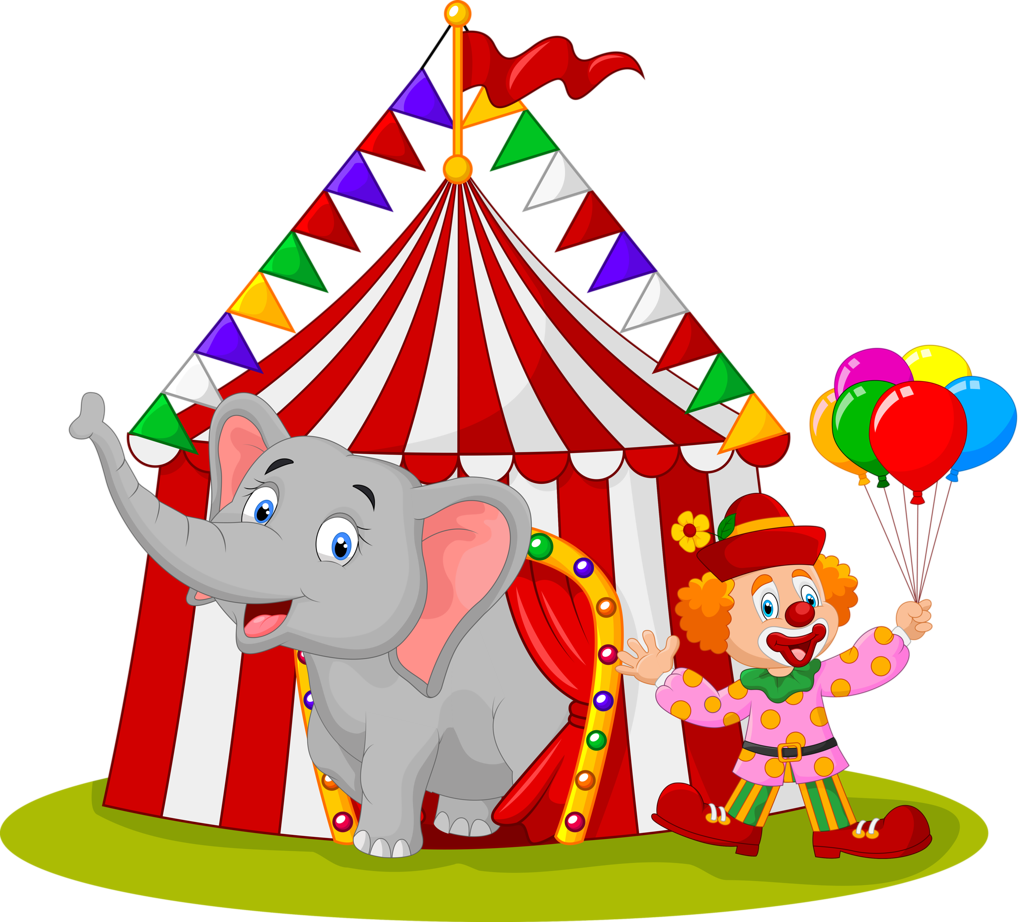 Сотникова Людмила Анатольевна-музыкальный руководитель Музыкальное занятие в подготовительной к школе группе «Раз, два, три, четыре, пять – мы в цирк пришли опять!»ОО «ХЭ» Художественно-эстетическоеЦель. Научить ребенка видеть прекрасное в жизни и в людях, зародить самому нести прекрасное и доброе в жизнь.Программные задачи. Образовательные: - учить детей двигаться ритмично, легко под музыку, тянуть носочек, передавать в движениях ритмичный, маршевый характер музыки, начинать и заканчивать движения точно под музыку, менять движения в соответствии со сменой частей музыки;- формировать представления детей о средствах музыкальной выразительности: регистре, динамике, темпе, характере звучания;- учить детей внимательно слушать и эмоционально воспринимать музыку, образно воспринимать музыку Д.Б. Кобалевского «Клоуны»; продолжать учить детей говорить самостоятельно о характере музыки, учить различать трехчастную форму в музыке, учить сравнивать части между собой;- закреплять у детей умение точно определять и интонировать постепенное движение мелодии снизу вверх и сверху вниз;- учить детей петь: эмоционально, чисто интонировать мелодию, четко произносить слова («кис – кис», «игрушек»); петь весело, естественным голосом, не крикливо, брать дыхание между фразами и сразу после вступления, мягко заканчивать пение, выразительно пропевать слова выполняя логические ударения по музыкальным фразам;- способствовать развитию ритмического слуха у детей.Развивающие: - развивать фантазию, творческое воображение в танцевально-ритмических движениях, расширять двигательный опыт;- развивать умение согласовывать движения с текстом и музыкой;- развивать мышление, усидчивость, художественный вкус.Воспитательные: - воспитывать доброжелательные и дружеские отношения друг с другом.- воспитывать любовь к цирковому искусству, уважение к нелегкому труду артистов.Интеграция образовательных областей:ОО «Познавательное развитие»ОО «Художественно-эстетическое развитие» (музыкальное творчество)ОО «Социально-коммуникативное развитие»ОО «Речевое развитие»ОО «Физическое развитие»Форма проведения: групповаяОборудование: музыкальный центр; аудио записи; портрет композитора Д.Б. Кабалевского; иллюстрации с изображением клоунов, воробья; игрушки: кот, собака; микрофон; музыкальная «лесенка» из пяти ступенек.Музыкальный зал оформлен в виде цирковой арены: воздушные шары, обручи с попугаями, кубы с мягкими игрушками.Предварительная работа:- беседа о цирке, цирковых артистах;- рассматривание иллюстраций;- разучивание песен, стихов, слушание музыки о цирке.Дети входят в зал под музыку Владимира Шаинского «Цирк» (аудио запись) и располагаются в центре зала.Муз. рук.: Дети, вы пришли в музыкальный зал. Давайте поприветствуем друг друга, и подарим друг другу хорошее настроение. Дети здороваются под музыку: мальчики – делают шаг с поклоном, девочки – шаг с реверансом.Муз. рук.: Дети, как мы с вами поздоровались?Дети: Музыкой, под музыку.Муз. рук.: А как можно еще здороваться?Дети: Движениями, жестами, словами…Муз. рук.: Давайте и мы так поздороваемся! Расскажите стихотворение руками.Дети: Мы здороваемся везде:Дома и на улице,Даже «Здравствуй!» говоримМы соседской курице.Здравствуй, солнце золотое!Здравствуй, небо голубое!Здравствуй, вольный ветерок!Здравствуй, маленький дубок!Здравствуй, утро!Здравствуй, день!Нам здороваться не лень!Муз. рук.: Дети, я сегодня хочу Вас пригласить на представление, а куда – догадайтесь сами: о чем поется в песне, под которую вы заходили в зал?Дети: О цирке, о цирковых артистах.Муз. рук.: А кто из вас был на цирковом представлении?Без чего не обходится ни один выход циркового артиста?Дети: Без музыки.Муз. рук.: Правильно. Музыка звучит на протяжении  всего представления. Музыка делает  представление ярким и зрелищным!А скажите, как называется площадка, на которой происходит выступление артистов?Дети : Арена.Муз. рук.: Бывает без сомненияВ цирке разное настроение.Его я буду называть,Попробуйте его вы показать!Мимический этюд «Настроение»Музыкальный руководитель  называет: грусть, удивление, радость, страх, восторг, а дети без слов показывают настроение только лицом и руками.Муз. рук.: Вы пришли в цирк, Вам было грустно (покажите, как?)Но потом вы увидели большого слона и удивились…Тут на арену вышли клоуны, и вам стало  весело и радостно…А потом вы испугались, увидев тигров!На арену вышли цирковые лошади, их выступление вызвало у вас восторг! (дети показывают, хлопают в ладоши).Муз. рук.: В цирке выступают артисты, не только люди, но еще и кто?Дети: Звери.Муз. рук.: Верно! Дети, давайте закроем глаза и представим, что наш музыкальный зал превратился в арену цирка, а сами вы не дети, а цирковые лошадки и готовитесь к выступлению. Представили? А теперь давайте превратимся в цирковых лошадок! Говорим слова: «Вправо, влево повернись, и в лошадок превратись!»А теперь постарайтесь войти в образ цирковых лошадок, которые должны уметь бегать по кругу, останавливаться на месте и бить копытом. Итак, репетируем номер цирковых лошадок.Музыкально-ритмическое упражнение «Цирковые лошадки»Под музыку «Галоп» М. Карасевой дети бегут по кругу, поднимая высоко согнутые в колене ноги, затем останавливаются и стучат по полу носком правой ноги: «бьют копытом», останавливаются.Муз. рук.: Молодцы, лошадки! Видно, что вы старались! А сейчас под музыку легким галопом скачем в свои «стойла» – места отдыха цирковых лошадок.Под музыку дети прямым галопом скачут друг за другом к стульчикам.Муз. рук.: А сейчас снова говорим слова: «Вправо-влево повернись! И в ребяток превратись!» Дети тихо садятся на стулья.Муз. рук.: Дети, вы все были в цирке, а вам больше всего кто понравился? (Клоуны). Какие они? Что они делают?Дети: Клоуны веселые, они прыгают, кувыркаются на арене цирка, смешат зрителей.Музыкальный руководитель показывает картинку с клоунами.Муз. рук.: Дети, посмотрите, кто нарисован на картине? Какие клоуны, какие у них костюмы? (Ответы детей)Музыкальный руководитель показывает портрет композитора Дмитрия Борисовича Кабалевского. Дети называют фамилию композитора.Муз. рук.: Дети, расскажите об этом композиторе.Дети: Дмитрий Борисович Кабалевский жил и работал в Москве, писал музыку, песни для детей, он очень их любил. Дмитрий Борисович часто встречался с детьми. Ходил с ними на концерты, спектакли, в кино, в театр, в цирк.Муз. рук.: На одном из таких представлений Дмитрию Борисовичу понравилось выступление клоунов. И вот композитор пришел домой и сочинил музыку, которую назвал «Клоуны».А сколько частей в этой музыке? (Три части)Первая и третья части какие? (Они одинаковые)А во второй части музыка какая? (Она другая, меняется. Клоуны выполняют сложные трюки, прыгают на арене.Музыкальный руководитель играет пьесу Д.Кобалевского «Клоуны». Дети слушают.Муз. рук.: Какая музыка по характеру? (Веселая, подвижная, задорная, быстрая…)Сейчас я еще раз буду играть пьесу, а вы внимательно послушайте и поднимите руку, когда будет звучать вторая часть музыки, когда клоуны выполняют сложные трюки.Дети слушают музыку, и поднимают руки во второй части.Муз. рук.: Дети, вы правильно услышали вторую часть музыки. А как называется эта музыка? ( «Клоуны»)А какой композитор написал эту пьесу? (Дмитрий Борисович Кабалевский)Муз. рук.:Дети, отгадайте-ка загадку:И придет сюда отгадка! А отгадка не простая,А отгадка – цирковая! (загадка про собачку)Правильно отгадали. Дети в цирке выступают дрессированные собачки. Они умеют подниматься по лесенке вверх и спускаться вниз. Посмотрите и послушайте, как они это делают. Музыкальный руководитель показывает собачку и «лесенку».Муз. рук.: Дети, а какая, это «лесенка»? (Музыкальная)А по ней могут ходить люди? (Нет)А почему? (Потому что она маленькая)А кто может по ней ходить? (Маленькие игрушки)Давайте вместе с нашей собачкой  пошагаем по «лесенке» и будем петь. Куда идет собачка? (Вверх. Дети поют, а воспитатель ведет собачку вверх)А сейчас куда идет собачка? (Вниз.)Дети, когда собачка идет вверх, будем петь громче, а когда вниз – будем петь тише. Дети, а песенка движется по ступенькам плавно, или скачет? (Ответы детей)Муз. рук.: Давайте с вами подготовимся к пению:Если хочешь сидя петь,Не сиди ты, как медведь!Спину выпрями прямей,Ноги в пол упри смелей!Муз. рук.:  Теперь мы готовы петь. Дети, давайте вместе с собачкой пошагаем по лесенке и будем петь:  Попевка «Цирковые собачки»При пении будем хорошо открывать рот, петь напевно. И будем показывать рукой ступеньки, куда идет собачка.Дети поют и показывают рукой ступеньки.Муз. рук.: А сейчас угадайте, куда идет собачка: вверх или вниз? Я буду играть музыку, а вы внимательно слушайте и показывайте рукой, куда идти собачке.Дети слушают мелодию попевки, несколько человек выходит, показывают рукой. Муз. руководитель комментирует ответы детей: Куда шла собачка?Правильно показывает Катя? А Миша?Муз. рук.: Ребята. Я хочу рассказать вам историю, угадайте, про кого? (Загадка про кота, дети отгадывают, появляется кот - игрушка)Это был не простой кот, а музыкант. Он сам сочинял музыку, песни и сам пел их. Но однажды, он решил спеть свою песню ночью, когда все спали. Он взял вместо микрофона свой хвост и стал петь. Как называется песня про этого кота? (прохлопать ритм)Дети: «Кис-кис-мяу!»Муз. рук.: А что случилось дальше с этим котом?Дети: Его никто не понял, и не крикнул «Браво!» и «Бис!», он обиделся и ушел.Муз. рук.: Дети, давайте споем эту песню! Чтобы вам было легко петь, надо петь стоя. Для этого вспомним правила:Если хочешь стоя петь,Головою не вертеть!Руки. Ноги – все свободно:Эта поза всем удобна!Чтобы наша песенка прозвучала радостно, ее надо петь весело, легким звуком, но не выкрикивая слова. Для этого будем хорошо открывать рот, работать язычком и губами. Вот так (музыкальный руководитель показывает). Давайте споем все вместе! (Дети поют песню, стоя у стуликов) А сейчас выберем трех солистов – мальчиков. Они будут петь куплет, а припев будем петь все вместе.(Дети поют песню, инсценируя ее, каждый солист поет по одному куплету, держа «микрофон», и передавая его друг другу)Песня «Кис-кис-мяу!»Муз. рук.: Молодцы, дети! Хорошо спели, как артисты!Муз. рук.: Дети, послушайте и отгадайте еще загадку:Маленький мальчишкаВ сером армячишке,По двору шныряет:Крошки собирает. (Воробей)Музыкальный руководитель выставляет картинку на мольберт.Муз. рук.: Посмотрите на картинку, как много воробьев прилетело к «кормушке». У одного мальчика был знакомый воробей. Он его кормил и решил дрессировать, научился понимать  птичий язык.И воробей начал его слушаться, научился бить чечетку, хлопать крыльями как- будто в ладоши. Послушайте, я вам спою новую песню, называется она «Чирик-чик-чик»Песня «Чирик- чик-чик»Муз. рук.: Дети, скажите, какая по характеру эта песня? (Веселая, звонкая, напевная…)А сейчас послушайте слова (педагог повторяет слова 1 куплета)А сейчас я еще раз спою 1 куплет, а вы тихонько подпевайте. (Музыкальный руководитель поет 1 куплет песни)Послушайте, я вам спою первую фразу.А сейчас споем ее вместе.Давайте хором скажем слово игрушек (дети поют « игрушак»)Дети вместе с музыкальны руководителем разучивают первый куплет песни по фразам.Будем петь: дружно, четко проговаривая слова, будем допевать согласную «к»: «Чирик-чик-чик».А сейчас споем весь 1 куплет песни стоя, как певцы по телевизору. Петь будем напевно, одновременно начинать петь после вступления. (Дети поют стоя).В следующий раз мы разучим дальше эту песню. Как она называется?Дети: Песня называется «Чирик – чик- чик!»Муз. рук.: Внимание! Внимание!А сейчас всем встать!Быстро стульчики убрать!Дети берут каждый свой стул и ставят вдоль стен.Муз. рук.: Дети в цирке выступают и зверята - веселые ребята! Они немного неуклюжие, но зато очень веселые… А мы с вами знаем танец веселых зверят. Как он называется?Дети: «Сара – марабу!»Муз. рук.: Давайте мы с вами сейчас превратимся в веселых зверят:Вправо – влево повернись,И в зверяток превратись!»Дети повторяют слова и действия, и танцуют танец  «»Сара-марабу!» (под фонограмму)Муз. рук.: Молодцы, хорошо станцевали, но надо вам еще стараться, дома потренироваться!А  сейчас мы снова превратимся в детей: «Вправо – влево повернись, и в детишек превратись!»Муз. рук.: Дети, вот мы с вами уже опять в детском саду. А где мы сегодня побывали? А кого мы видели в цирке? Кем были мы в нашем цирке? Что мы делали?Дети: Сегодня мы были цирковыми артистами, клоунами, зверятами… мы пели, танцевали учили собачку ходить по лесенке…Муз. рук.: А сейчас давайте попрощаемся песенкой: «До свиданья, дети!»Дети: До свидания!Муз. рук.: А теперь под музыку маршируем и  выходим из зала.Звучит фонограмма В. Шаинского «Цирк». Дети выходят.